                                                                                    ПРОЕКТ 15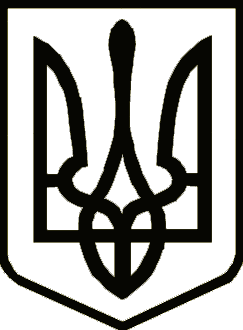 УкраїнаОДЕСЬКА ОБЛАСТЬБІЛГОРОД-ДНІСТРОВСЬКА РАЙОННА РАДАР І Ш Е Н Н ЯПро надання згоди на безоплатну передачу зі спільної власності територіальних громад сіл, селищ, міст Білгород-Дністровського району Одеської області у державну власність іншого окремого індивідуально визначеного майна	Відповідно до статей 43, 59, 60 Закону України «Про місцеве самоврядування в Україні», Закону України «Про передачу об’єктів права державної та комунальної власності», постанови Кабінету Міністрів України від 21 вересня 1998 року № 1482 «Про передачу об’єктів права державної та комунальної власності» (зі змінами та доповненнями), беручи до уваги клопотання 2 Державного пожежно-рятувального загону Головного Управління Державної служби України з надзвичайних ситуацій в Одеській області, Білгород-Дністровська районна рада Одеської області ВИРІШИЛА:Надати згоду на безоплатну передачу в державну власність (відомство Державна служба України з надзвичайних ситуацій) в особі 2 Державного пожежно-рятувального загону Головного Управління Державної служби України з надзвичайних ситуацій в Одеській області іншого окремого індивідуально визначеного майна зі спільної власності територіальних громад сіл, селищ, міст Білгород-Дністровського району Одеської області (додаток №1).Передачу іншого окремого індивідуально визначеного майна, зазначеного у пункті 1 даного рішення, оформити актом приймання – передачі відповідно до постанови Кабінету Міністрів України від 21 вересня 1998 року № 1482 «Про передачу об’єктів права державної та комунальної власності».Контроль за виконанням даного рішення покласти на постійну комісію з питань майнових відносин, житлово-комунального господарства, архітектури та містобудування районної ради.Голова районної ради                                                Олександр ЄРОШЕНКО№_____- VIII					          Проект рішення підготовлений «____»__________2024 року 		відділом з питань комунальної власності, земельних      відносин та інвестиційної діяльностіДодаток № 1 до рішення _______ сесії восьмого скликання Білгород-Дністровської районної ради______________ 2024 року № ____-VIІІПЕРЕЛІКіншого окремого індивідуально визначеного майна зі спільної власності територіальних громад сіл, селищ, міст Білгород-Дністровського району Одеської області, щодо якого надано згоду на безоплатну передачу в державну власність (відомство Державна служба України з надзвичайних ситуацій) в особі 2 Державного пожежно-рятувального загону Головного Управління Державної служби України з надзвичайних ситуацій в Одеській областіНайменування майнаОдиниця виміруКількістьІнвентарний (номенклатурний)номерПервісна (переоцінена вартість (грн)Знос(грн)Бензопила Штиль М5180шт.1104801076100.002440,00Генератор 10кв.МХ14003Ешт.1відсутній72600.0015730,00Компресор P-100 TE   шт1відсутній41000.00-Мотопомпа  шт2відсутній29400.00-Маска ППМ 88шт.111371120700.00700,00Маска ППМ 88шт.111371121700.00700,00Маска ППМ 88шт.111371122700.00700,00Маска ППМ 88шт.111371123700.00700,00Маска ППМ 88шт.111371124700.00700,00Маска ППМ 88шт.111371125700.00700,00Маска ППМ 88шт.111371126700.00700,00Маска ППМ 88шт.111371127700.00700,00Маска ППМ 88шт.111371128700.00700,00Маска ППМ 88шт.111371129700.00700,00Генератор-бригадир-6000шт.1відсутній21149,008459,60                              Всього:    16 одиниць                              Всього:    16 одиниць                              Всього:    16 одиниць                              Всього:    16 одиниць                              Всього:    16 одиниць                              Всього:    16 одиниць